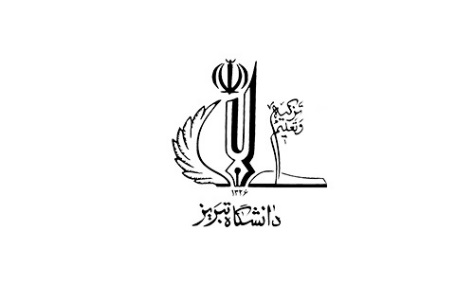    1- مشخصات نشريه:نام نشريه: (به ترتيب اولويت)    1-  2-   3-      مفهوم نام نشريه:                   1- 2- 3-  زبان:    زمينه انتشار: (زمینه انتشار دو مورد ذکر شود) فرهنگي  اجتماعي  سياسي  علمي  اقتصادي  هنري ادبي ورزشي مذهبي صنفي ورفاهي خبري طنز        ساير       نحوه انتشار:  الكترونيكي   چاپی     صوتی    چند رسانهای                                                   ترتیب انتشار: روزنامه  هفتهنامه د وهفتهنامه  ماهنامه   دوماهنامه   فصلنامه    دوفصلنامه    گاهنامه  (سقف انتشار حداکثر تا 6 ماه)    3- مشخصات صاحب امتياز:الف:  شخص حقیقیدانشجو  عضو هيأت علمي  ساير (اشخاص ديگر در دانشگاه)   اينجانب:  كد ملي: شماره دانشجويي/پرسنلي:  دانشكده/محل خدمت:         رشته تحصيلي/گروه آموزشي:  مقطع:  تلفن تماس:     سوابق مطبوعاتي و گواهی حضور در کارگاه های آموزشی نشریات:    ب: شخص حقوقي    اينجانب: دبیر انجمن علمی دانشجویی                شماره دانشجويي:  کدملي:      با مطالعه كامل مفاد دستورالعمل اجرايي ضوابط ناظر بر فعاليت نشريات دانشگاهي(ابلاغ شده طي نامه شماره 10552/11  مورخ 27/06/86 وزارت علوم، تحقيقات و فناوري)      ضمن پايبندي به قانون اساسي وتعهد به رعايت قوانين موضوعه وآييننامه يادشده خواهان انتشار نشريه با مشخصات فوق هستم.          مهر و امضاي صاحب امتياز         4- مشخصات مدير مسئول: دانشجو  عضو هيأت علمي ساير (اشخاص ديگر در دانشگاه)         اينجانب:  كد ملي:  شماره دانشجويي:  دانشكده:          رشته تحصيلي: مقطع:  تعداد واحد گذرانده:   تلفن تماس           پست الكترونيكي:         سوابق مطبوعاتي و گواهی حضور در کارگاه های آموزشی نشریات:تقاضاي مدير مسئول نشريهبه صاحب امتيازي   را دارم. بديهي است اينجانب ضمن پايبندي به قانون اساسي و تعهد به رعایت قوانين موضوعه ودستورالعمل ضوابط بر فعاليت نشريات دانشگاهي(ابلاغ شده طي نامه شماره 10552/11  مورخ 27/06/86 وزارت علوم، تحقيقات و فناوری) مسئوليت همه مطالب مندرج در           نشريه یاد شده را به عهده خواهم گرفت وتعداد پنج نسخه از هر شماره را به دبيرخانه كميته ناظر تحويل خواهم داد.                                                                 تاریخ و امضای مدیر مسئول5- مشخصات سردبير یا شورای سردبیر:  الف: دانشجو  عضو هيأت علمي ساير (اشخاص ديگر در دانشگاه)          اينجانب:  كد ملي:    شماره دانشجويي/:   دانشكده:               رشته تحصيلي:    مقطع: تعداد واحد گذرانده:   تلفن تماس:        پست الكترونيكي: سوابق مطبوعاتي و گواهی حضور در کارگاه های آموزشی نشریات:       سردبیری نشريه  به صاحب امتيازي      را دارم بديهي است و نسبت به رعایت قانون اساسي و قوانين و دستورالعمل اجرایی ضوابط بر فعاليت نشريات دانشگاهي(ابلاغ شده طي نامه شماره 10552/11  مورخ 27/06/86 وزارت علوم، تحقيقات و فناوري)پایبند خواهم بود.6-  اعضاي هيأت تحريريهدرخواست نشريه        در مورخ   به صورت كامل  ناقص تحويل گرديد.نظر كميته ناظر بر نشريات : با صدور مجوز نشريه           موافقت ميشود       موافقت نميشوددلايل عدم موافقت با ذكر بند وشرط موردنظر: شماره جلسه                            تاریخ جلسه                       شماره مجوز دانشجویان فرهیخته نشریاتی:ارزشمندتان را در جهت ارتقای کیفیت نشریه‌ها به ایمیل خانه نشریات ارسال نمائید.  stjournals@tabrizu.ac.ir2- مشخصات استاد مشاور علمی نشریه:                                                                                                                                                نام:              عضو هیات علمی دانشگاه تبریز، دانشکده:                                                   امضا و تاریخ:مقطعرشتهشماره تماسشماره دانشجويينام ونام خانوادگيرديف12345